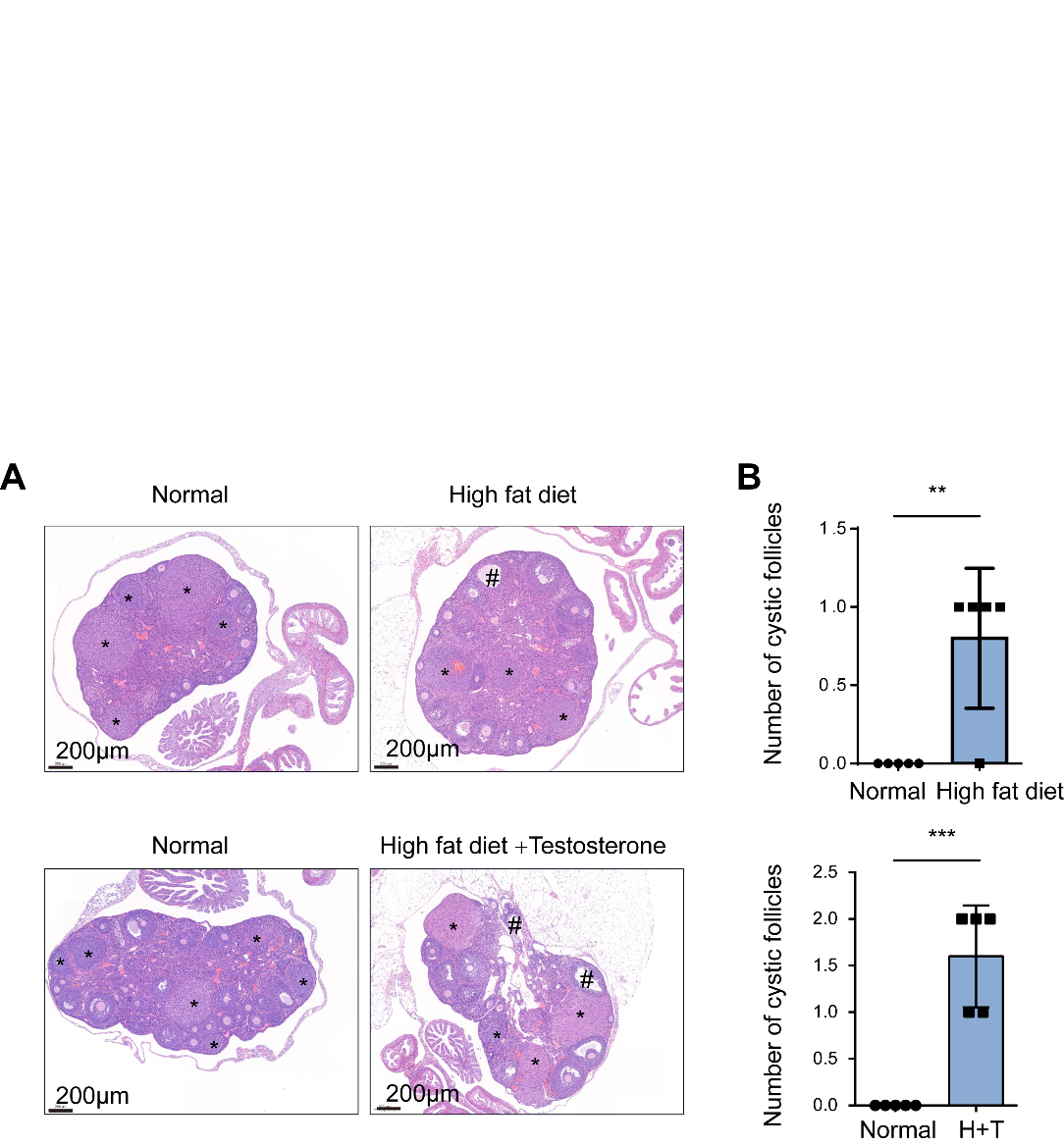 Supplementary Figure 1: Results of PCOS-like models. Hematoxylin and eosin (H&E) staining of representative ovaries (A) and quantitative analysis of cystic follicles (B). * represents corpus luteum, # represents the cystic follicle. P values were calculated by Student's t-test. * <0.05, **<0.001, ***<0.0001,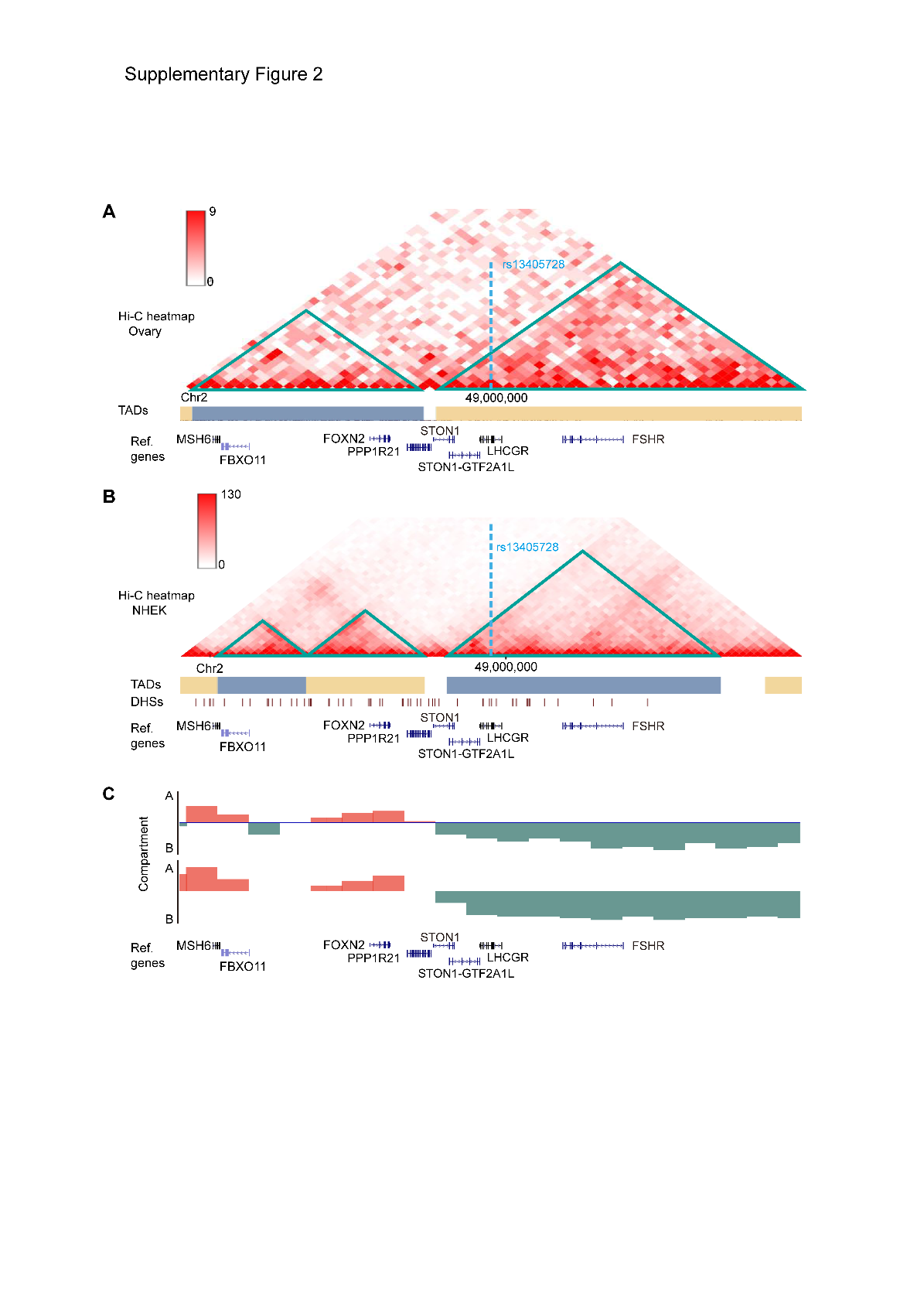 Supplementary Figure 2: 3D genome analysis of tissues. Hi-C heatmap of the ovary (A) and NHEK (B) in the region of the rs13405728 locus (Chr2: 48478159-49478159). (C) A/B compartment of normal cervical cells and cervical carcinoma in the he region of the rs13405728 locus (Chr2: 48478159-49478159).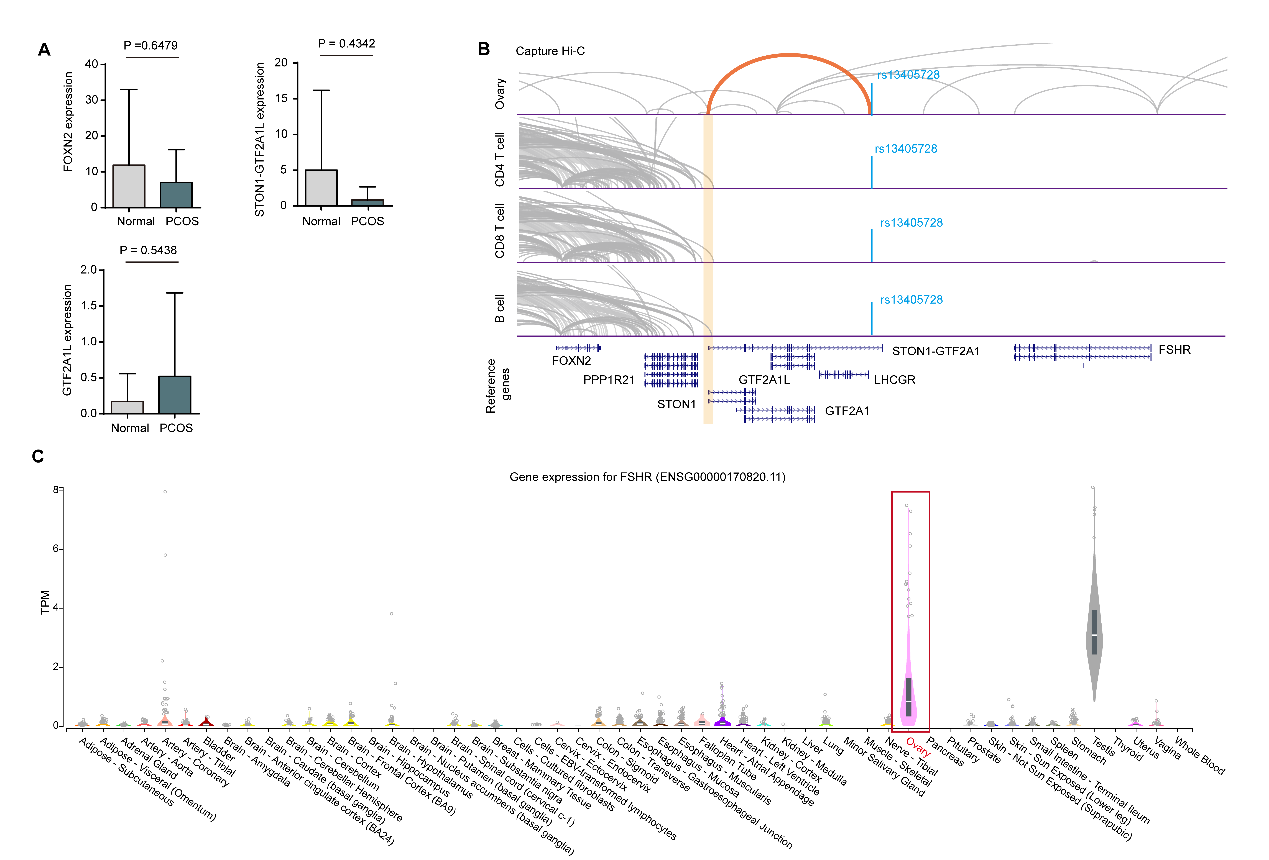 Supplementary Figure 3: The expression of genes near the rs13405728 locus and Capture Hi-C analysis. (A) The expression of FOXN2, STON1-GTF2A1L, and GTF2A1L in the GSE145461 dataset. (B) Capture Hi-C interactions of ovary tissue, CD4+ T cells, CD8+ T cells, B cells in the Chr2:48478158-49478158 region, the rs13405728 locus is indicated. (C) The expression of FSHR in multi-tissues of humans from the GTEx dataset. GTEx: Genotype-Tissue Expression. 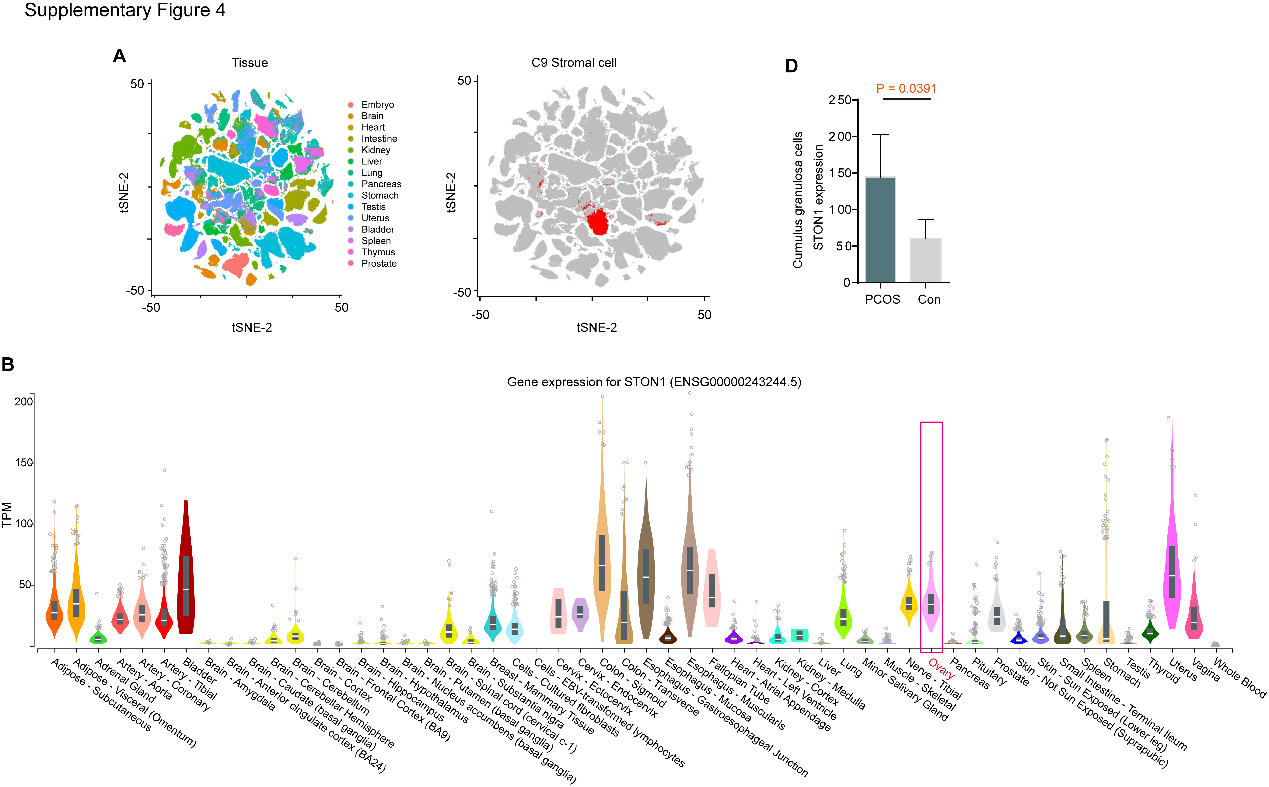 Supplementary Figure 4: The expression patterns of STON1. (A) Single-cell sequencing map of mouse tissues and the C9 cluster in the tSNE map. (B) The expression of STON1 in the PCOS patients and normal controls from the GSE155489 dataset. (C) The expression of STON1 in multi-tissues of humans from the GTEx dataset. GTEx: Genotype-Tissue Expression. 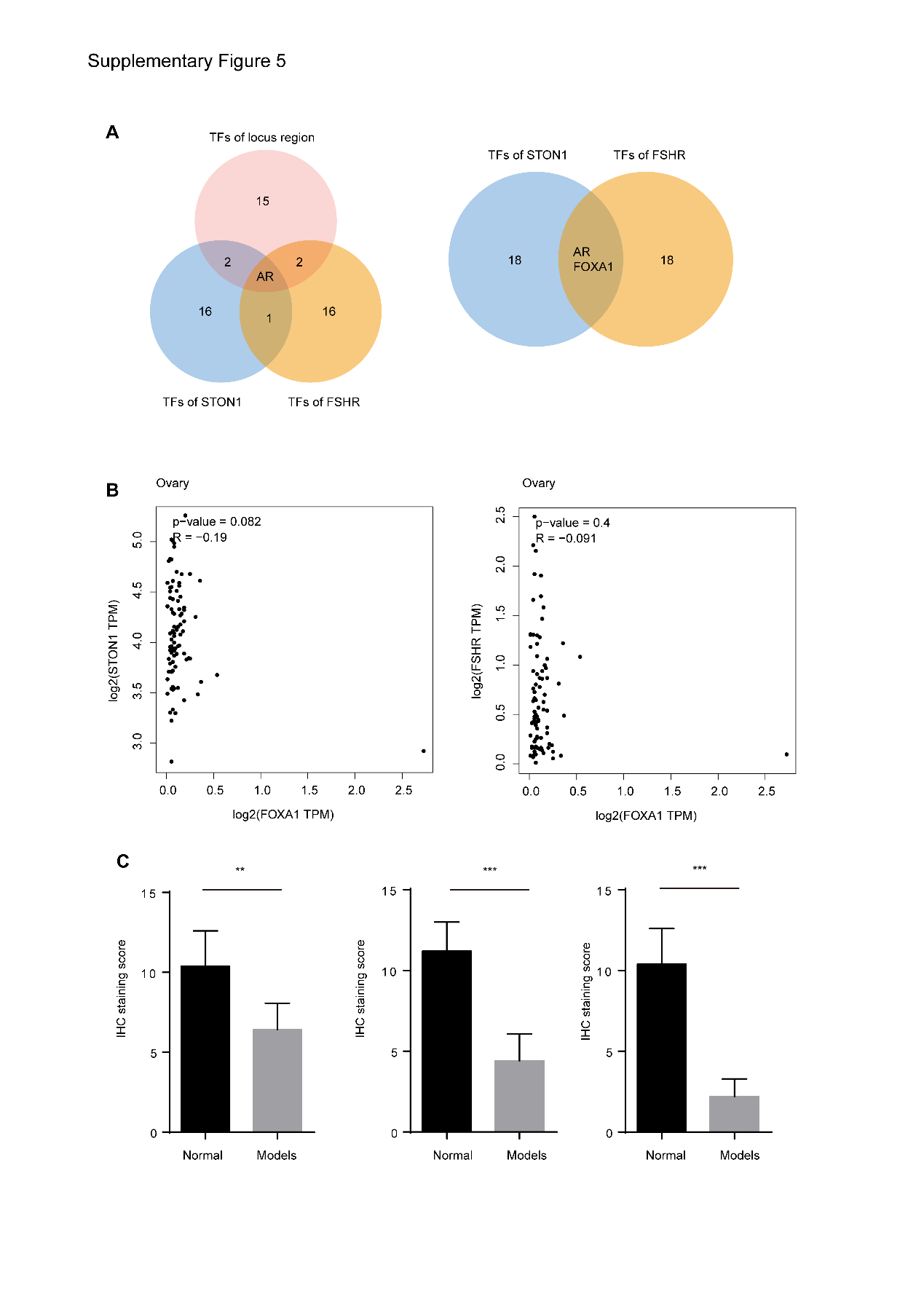 Supplementary Figure 5: The transcrption factor analysis. (A) Venn diagrams of TFs in the region of the rs13405728 locus (Chr2: 48478159-49478159) and gene regions of STON1 and FSHR. (B) Correlation analysis between the expression of FOXA1 and STON1, FOXA1 and FSHR in ovary tissues from GTEx dataset. (C) IHC staining scores of Ar, Ston1, and Fshr in the ovarian tissues from normal mice and PCOS-like models. P values were calculated by Student's t-test. * <0.05, **<0.001, ***<0.0001.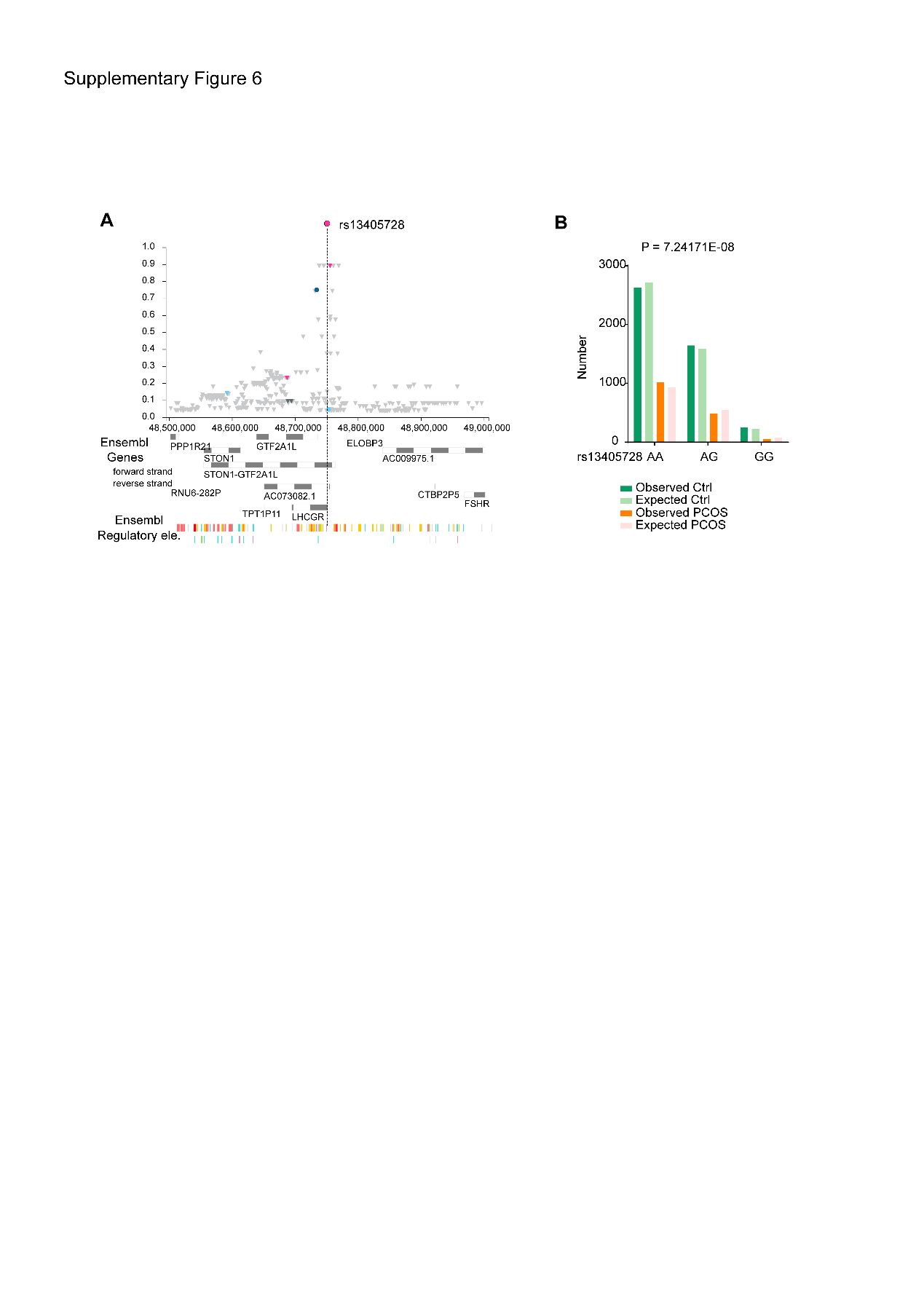 Supplementary Figure 6: rs13405728 locus analysis. (A) GWAS-associated SNP of rs13405728 locus from GWAS Catalog (https://www.ebi.ac.uk/gwas/). (B) Histogram of SNP in the rs13405728 locus from the groups of PCOS patients and normal controls. 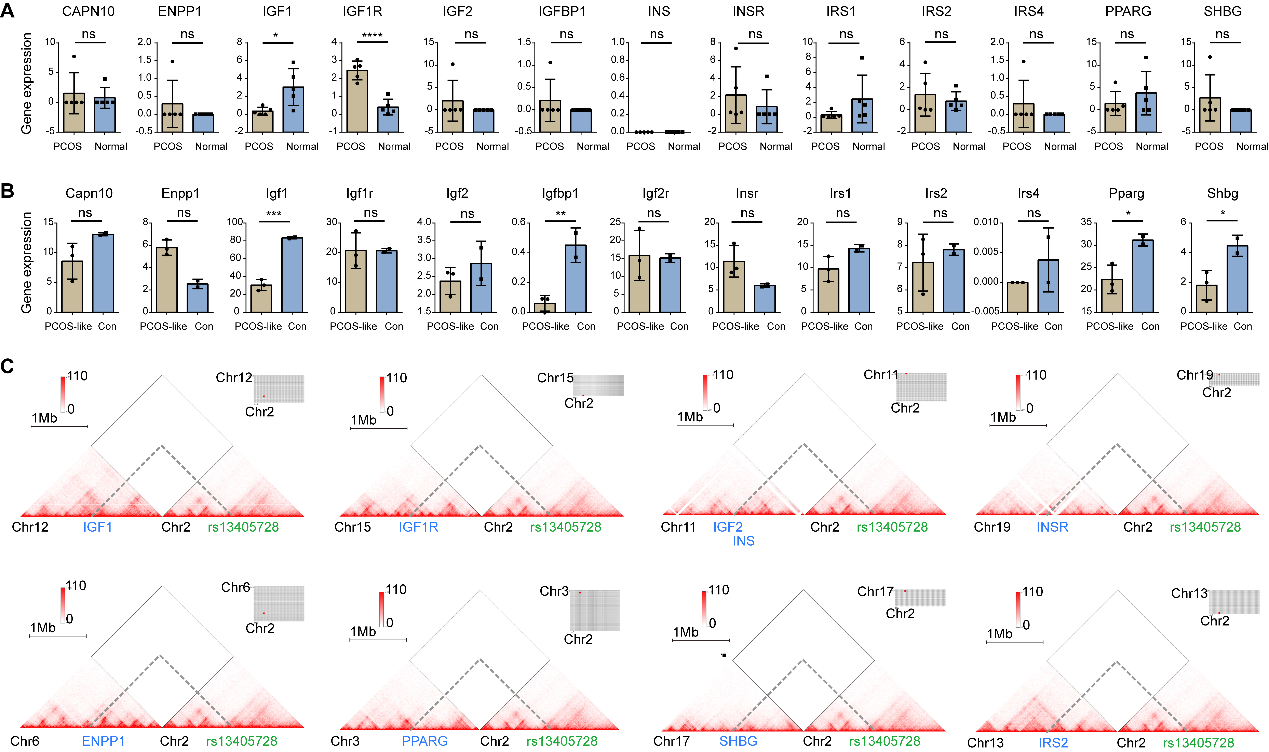 Supplementary Figure 7: Candidate genes analysis related to insulin resistance in PCOS. Gene expression levels in different groups from the GSE145461 dataset (A) and the GSE156895 dataset (B). (C) Inter-chromosomal interactions between candidate genes and rs13405728 locus with Hi-C data. The heatmaps were generated by an online tool (http://3dgenome.fsm.northwestern.edu/). P values were calculated by Student's t-test. * <0.05, **<0.001, ***<0.0001, ****<0.00001. ns: no significance.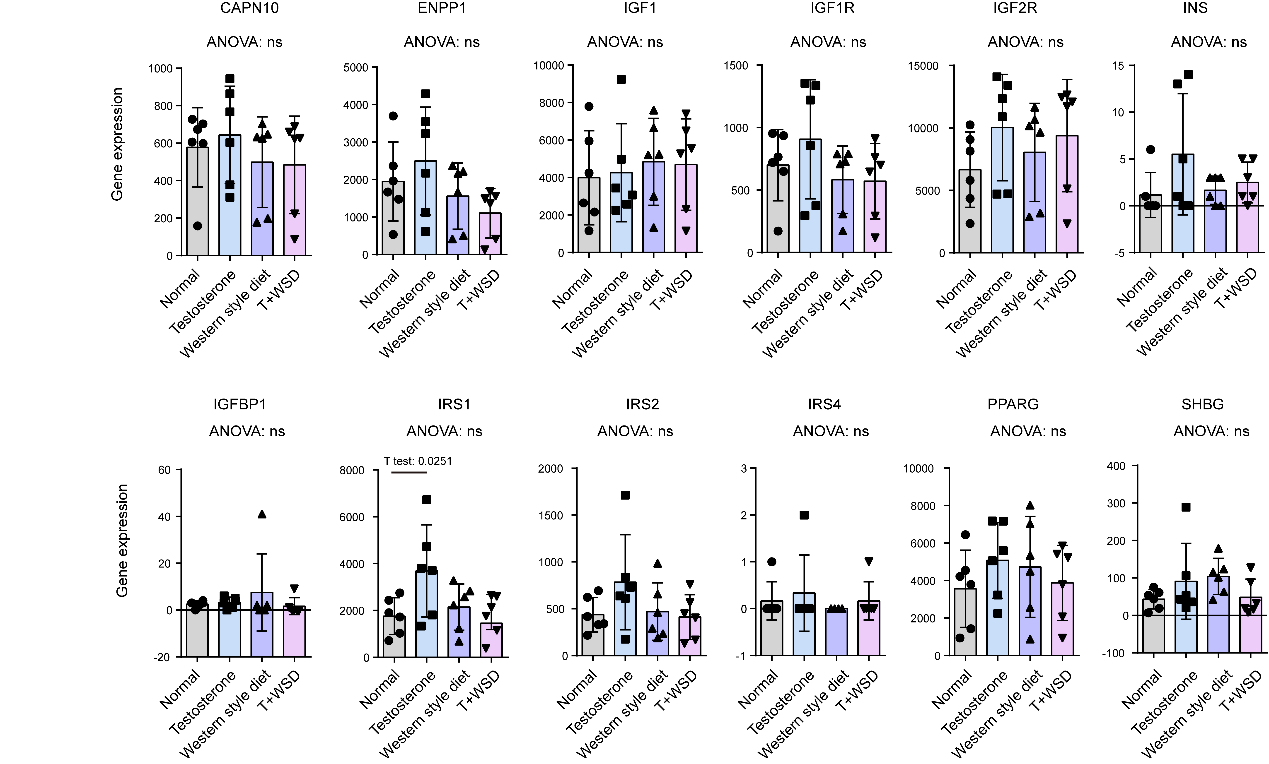 Supplementary Figure 8: Gene expression levels in different groups from the GSE124707 dataset. ns: no significance.